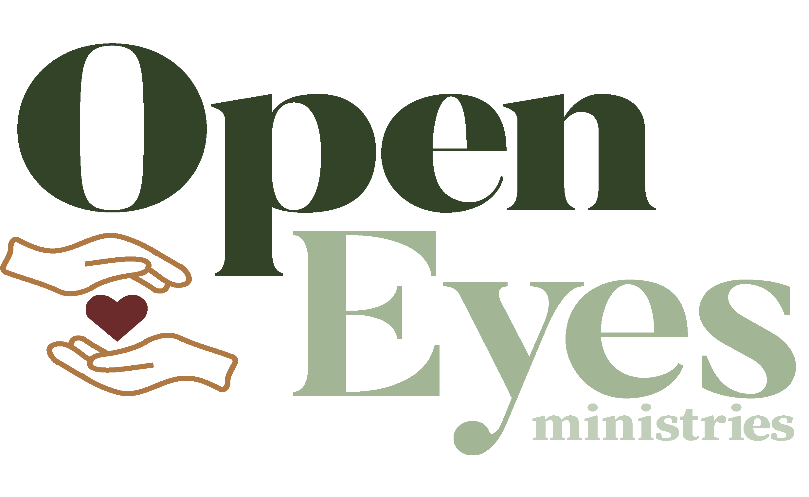 We will be sending needed items to our sponsored ministry partner, Open Eyes Ministries, in Honduras.  The following items are needed during this time.  You may drop items off at the bins at the Sanctuary entrances or at the Church Office.  See Jason Cox for more details.Face MasksHand SanitizersWipesLysolGlovesWet WipesBug SprayShower CurtainsPillowsTwin Size SheetsBig TowelsEnsure MilkGlucerna MilkShampooAntibacterial Shower GelAntibacterial SoapTylenolVitaminsVitamin CBack PacksBoys & Girls Clothing